1 ритмика от 20.01. Ссылка на видеоурок: 1 ритмика 2 неделя - YouTube1) Знакомимся с паузами.Пауза – это знак молчания; временное наступление тишины в музыке.По продолжительности паузы бывают такие же, как и длительности.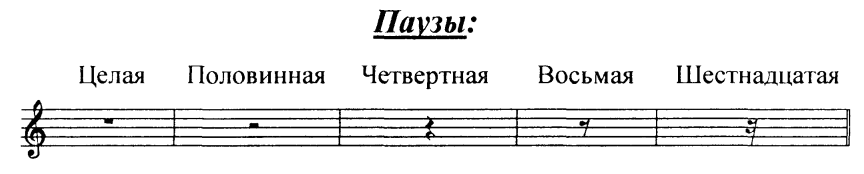 2) Потренируйтесь в написании пауз. Напишите по 5 пауз каждого вида. Сфотографируйте и пришлите мне.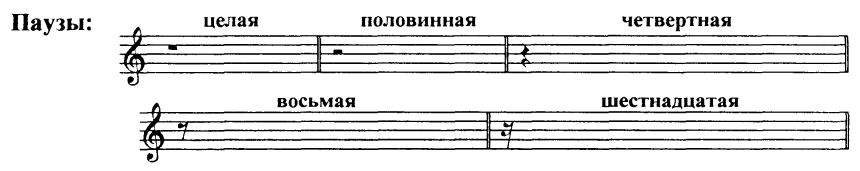 Задания по ритмике принимаются по вторник включительно!Выполненные задания и все ваши вопросы присылайте мне по адресу vcherashnyaya-distant2020@yandex.ru. В письме не забудьте указать имя и фамилию.